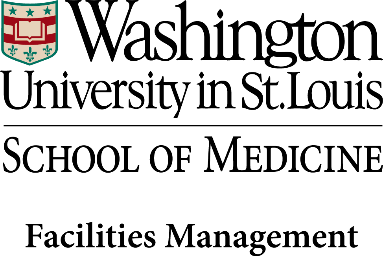 Project Site Logistics ChecklistDate:Project Name: Project Manager/Project Planner: Site location mapSite access/site restrictionsReview of site conditionsSite survey statusStatus of phase 1 and phase 2 environmental surveyStatus of soil borings (existing/new)Review of site demolitionReview of site drainage issues/MSD requirements